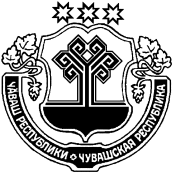 О признании утратившим силу постановление № 62от 28.11.2018г. «Об утверждении муниципальной программы Краснооктябрьского сельского поселения Шумерлинского района  и экстремистской деятельности в Краснооктябрьском  сельском поселение Шумерлинского района» на 2018 - 2020гг.»       Администрация Краснооктябрьского сельского поселения Шумерлинского района постановляет:       1. Признать утратившим силу постановление администрации  Краснооктябрьского сельского поселения Шумерлинского района № 62 от 28.11.2018г. «Об утверждении муниципальной программы Краснооктябрьского сельского поселения  Шумерлинского района  и экстремистской деятельности в Краснооктябрьском  сельском поселение Шумерлинского района» на 2018 - 2020гг.»       2. Настоящее постановление вступает в силу после его официального опубликования в информационном издании «Вестник Краснооктябрьского сельского поселения Шумерлинского района».Глава Краснооктябрьского сельского поселения Шумерлинского района  					Т.В. ЛазареваЧĂВАШ  РЕСПУБЛИКИÇĚМĚРЛЕ РАЙОНĚЧУВАШСКАЯ РЕСПУБЛИКА ШУМЕРЛИНСКИЙ  РАЙОНХĚРЛĔ ОКТЯБРЬ ЯЛ ПОСЕЛЕНИЙĚНАДМИНИСТРАЦИЙĚ                       ЙЫШĂНУ           «03» декабря 2018  № 63Хěрле Октябрь поселокěАДМИНИСТРАЦИЯКРАСНООКТЯБРЬСКОГО СЕЛЬСКОГО ПОСЕЛЕНИЯ          ПОСТАНОВЛЕНИЕ         «03» декабря 2018  № 63поселок Красный Октябрь